Biologija 8.b  – navodila za šolsko uro v četrtek 21. 5.Pozdravljeni. Tadej preglej e pošto in dopolni miselni vzorec droge. Drugi del preverjanja – Sara preveri! Patrik edini nisi oddal drugi del preverjanja?!Do konca tedna pa morate poslati raziskovalno seminarsko nalogo – NE POZABITI. Seminarske naloge so ocenjene, kot bodo zapiski. Ne zamujajte, ker rok oddaje je v petek!Napišite nov naslov in razlago v zvezek: ČUTILO ZA VONJ: Oglej si kratek film v I-Rokus Plus – VOHAMhttps://www.irokusplus.si/vsebine/irp-bio8Spodnjo sliko skopiraj in prilepi v zvezek. Zapiši razlago v zvezek: Zavohamo molekule snovi, ki v zrak prehajajo v obliki hlapov. Vstopijo skozi nosno votlino, preko treh nosnih školjk na tretjo školjko, kjer se nahajalo čutnice za voh.  Vonj zaznajo čutnice v nosni votlini (zgornja školjka). Kemične snovi se v sluznici raztopijo, vzdražijo dlačice, le te pa naprej vohalne čutnice. Nato potuje signal po vohalnem živcu v možgane do središča za voh.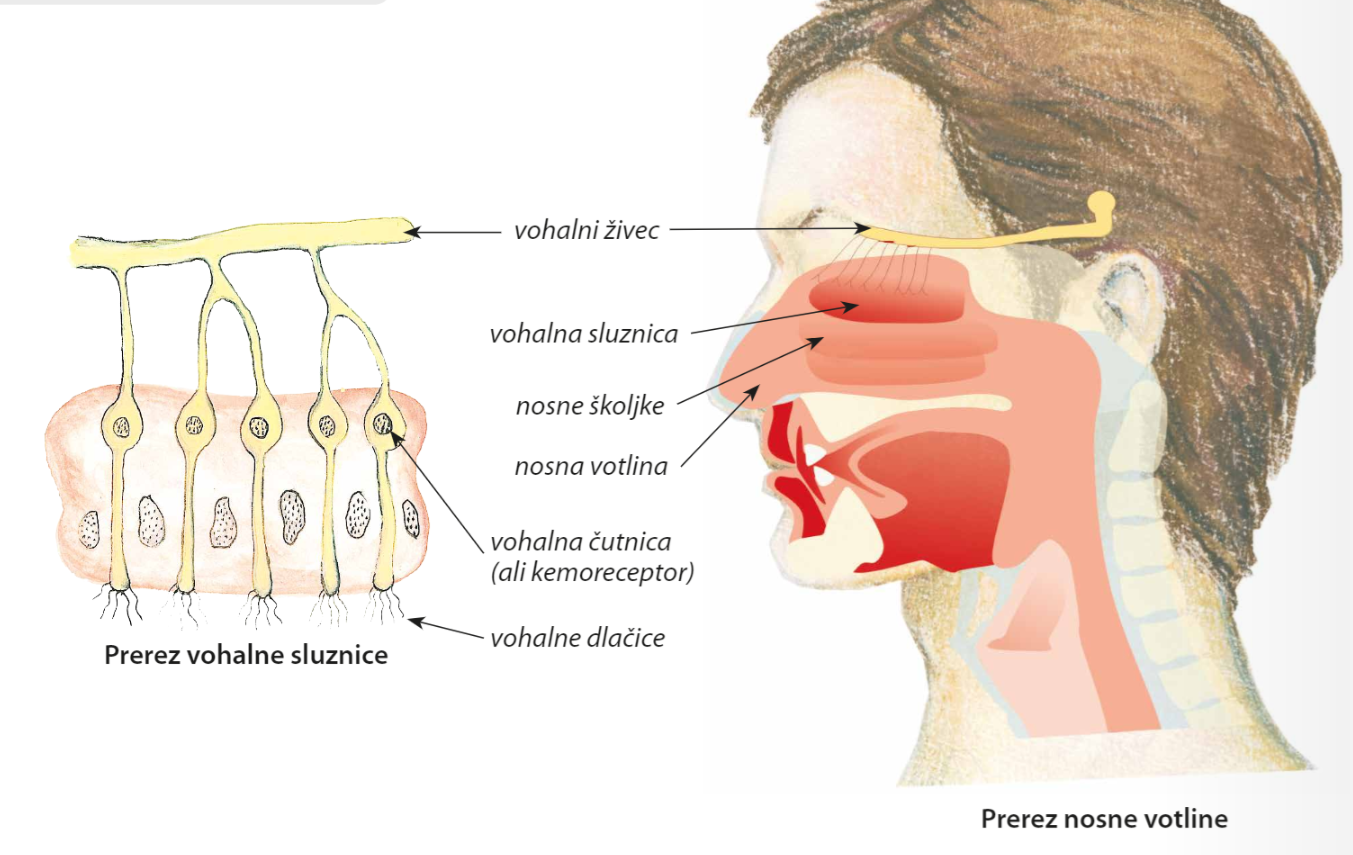 V DZ reši nalogo 18, 19, 20 – (pri tej nalogi naj ti nekdo pomaga), na strani 17, 18.Potem rešite še ponovitev snovi na straneh delovnega zvezka na strani 19 in 20.Rešitve nalog: 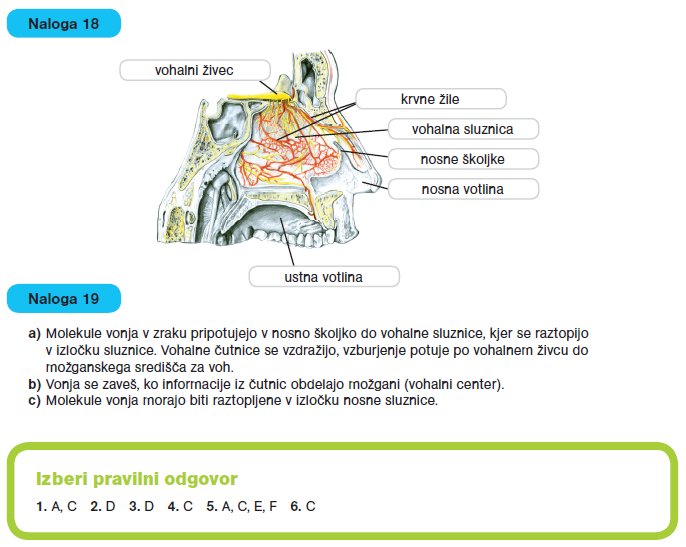 